INDICAÇÃO Nº 2873/2018Indica ao Poder Executivo Municipal operação ”tapa buraco” na Avenida  da Amizade próximo ao nº 2137, no Bairro Jardim Europa.Excelentíssimo Senhor Prefeito Municipal, Nos termos do Art. 108 do Regimento Interno desta Casa de Leis, dirijo-me a Vossa Excelência para indicar que, por intermédio do Setor competente, seja executado na Avenida da Amizade próximo ao nº 2137, no Bairro Jardim Europa.Justificativa:Este vereador, foi procurado por munícipes que reclamaram da degradação da canaleta existente da referida via pública, fato este que prejudica as condições de tráfego e potencializa a ocorrência de acidentes, bem como o surgimento de avarias nos veículos automotores que por esta via diariamente trafegam. Plenário “Dr. Tancredo Neves”, em 17 de abril de 2.018.Carlos Fontes-vereador-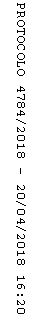 